Об обеспечении безопасности граждан на водоемах Джумайловского сельского поселения Калининского района в зимний периодгодов	На основании плана Главного управления МЧС Российской Федерации «Реализация мероприятий по обеспечению безопасности людей на водных объектах Краснодарского края», в целях обеспечения безопасности и охраны жизни людей на водных объектах Джумайловского сельского поселения Калининского района в зимний период 2021-2022 годов:	1. Администрации Джумайловского сельского поселения Калининского района, депутатским корпусом:	1.1. Создать мониторинговую группу по обеспечению безопасности населения и отдыхающих на водных объектах на территории Джумайловского сельского поселения Калининского района и утвердить ее состав (прилагается).	1.2. Установить аншлаги, предупреждающие и запрещающие выезд автотранспорта и выход людей на лед, проводить мониторинг за состоянием водных объектов в зимний период, в особенности в период образования ледового покрова;	1.3. Организовать профилактическую и разъяснительную работу с населением, особенно с детьми, о мерах безопасного поведения и обеспечения безопасности на водных объектах в зимний период;	1.4. Разместить листовки соответствующей тематики на официальном сайте администрации Джумайловского сельского поселения Калининского района в сети «Интернет».	2. Контроль за выполнением настоящего распоряжения оставляю за собой.2	3. Распоряжение вступает в силу со дня подписания.Глава Джумайловского сельского поселения                                    Калининского района                                                                            О.И. Горбань3ЛИСТ СОГЛАСОВАНИЯ  проекта распоряжения администрации Джумайловского сельского поселения Калининского района от__________ № ________«Об обеспечении безопасности граждан на водоемах Джумайловского сельского поселения Калининского района в зимний периодгодов»Проект подготовлен и внесен:Общим отделом администрацииДжумайловского сельского поселенияКалининского районаГлавный специалист общего отдела                                                 А.Н. НестероваПроект согласован:Общим отделом администрацииДжумайловского сельского поселенияКалининского районаНачальник  общего отдела                                                                  Е.В. БабиеваСОСТАВ и маршрут патрулирования мобильной группы по мониторингу ледового покрова на водных объектах на территории Джумайловского сельского поселения Калининского района на 2021 год Главный специалист                                                                          А.Н. Нестерова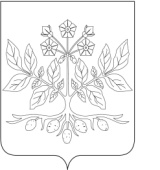 АДМИНИСТРАЦИЯ ДЖУМАЙЛОВСКОГО СЕЛЬСКОГО ПОСЕЛЕНИЯ КАЛИНИНСКОГО РАЙОНААДМИНИСТРАЦИЯ ДЖУМАЙЛОВСКОГО СЕЛЬСКОГО ПОСЕЛЕНИЯ КАЛИНИНСКОГО РАЙОНААДМИНИСТРАЦИЯ ДЖУМАЙЛОВСКОГО СЕЛЬСКОГО ПОСЕЛЕНИЯ КАЛИНИНСКОГО РАЙОНААДМИНИСТРАЦИЯ ДЖУМАЙЛОВСКОГО СЕЛЬСКОГО ПОСЕЛЕНИЯ КАЛИНИНСКОГО РАЙОНААДМИНИСТРАЦИЯ ДЖУМАЙЛОВСКОГО СЕЛЬСКОГО ПОСЕЛЕНИЯ КАЛИНИНСКОГО РАЙОНААДМИНИСТРАЦИЯ ДЖУМАЙЛОВСКОГО СЕЛЬСКОГО ПОСЕЛЕНИЯ КАЛИНИНСКОГО РАЙОНААДМИНИСТРАЦИЯ ДЖУМАЙЛОВСКОГО СЕЛЬСКОГО ПОСЕЛЕНИЯ КАЛИНИНСКОГО РАЙОНАРАСПОРЯЖЕНИЕРАСПОРЯЖЕНИЕРАСПОРЯЖЕНИЕРАСПОРЯЖЕНИЕРАСПОРЯЖЕНИЕРАСПОРЯЖЕНИЕРАСПОРЯЖЕНИЕот23.12.2021№122-рхутор Джумайловкахутор Джумайловкахутор Джумайловкахутор Джумайловкахутор Джумайловкахутор Джумайловкахутор ДжумайловкаПриложение  УТВЕРЖДЕНраспоряжением администрацииДжумайловского сельского поселения Калининского районаот _____________ № _______№ п/пФИО патрулирующегоДолжность Маршрут патрулирования1Мирная Елена НиколаевнаСотрудник общего отдела администрации  Джумайловского сельского поселения Калининского районпер. Казачий, ул. Набережная, ул. Чапаева, Оросительный канал, болото Панурский Лиман2Нестерова Анна николаевнаГлавный специалист общего отдела администрации  Джумайловского сельского поселения Калининского районпер. Казачий, ул. Набережная, ул. Чапаева, Оросительный канал, болото Панурский Лиман3Гришко Василий ИвановичВодительпер. Казачий, ул. Набережная, ул. Чапаева, Оросительный канал, болото Панурский Лиман4Добровольский Александр АнатольевичНачальник финансового отделапер. Казачий, ул. Набережная, ул. Чапаева, Оросительный канал, болото Панурский Лиман5Госинспектор Калининского участка ГИМС МЧС России (по согласованию)пер. Казачий, ул. Набережная, ул. Чапаева, Оросительный канал, болото Панурский Лиман6Участковый уполномоченный полиции (по согласованию)пер. Казачий, ул. Набережная, ул. Чапаева, Оросительный канал, болото Панурский Лиман7Председатель хуторского казачьего общества (по согласованию)пер. Казачий, ул. Набережная, ул. Чапаева, Оросительный канал, болото Панурский Лиман